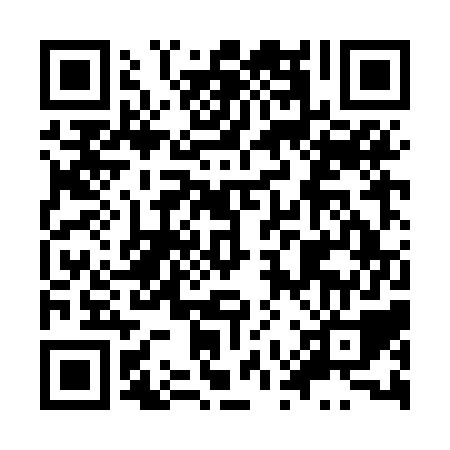 Prayer times for Kaleswargaon, BangladeshMon 1 Apr 2024 - Tue 30 Apr 2024High Latitude Method: NonePrayer Calculation Method: University of Islamic SciencesAsar Calculation Method: ShafiPrayer times provided by https://www.salahtimes.comDateDayFajrSunriseDhuhrAsrMaghribIsha1Mon4:395:5712:103:396:237:412Tue4:385:5612:103:396:247:423Wed4:375:5512:093:396:247:424Thu4:365:5412:093:396:247:435Fri4:355:5312:093:396:257:436Sat4:335:5212:083:386:257:447Sun4:325:5112:083:386:267:448Mon4:315:5012:083:386:267:459Tue4:305:4912:083:386:277:4610Wed4:295:4812:073:386:277:4611Thu4:285:4712:073:376:287:4712Fri4:265:4612:073:376:287:4813Sat4:255:4512:073:376:297:4814Sun4:245:4412:063:376:297:4915Mon4:235:4312:063:376:307:5016Tue4:225:4212:063:366:307:5017Wed4:215:4112:063:366:317:5118Thu4:205:4012:053:366:317:5219Fri4:185:3912:053:366:327:5220Sat4:175:3812:053:366:327:5321Sun4:165:3712:053:356:337:5422Mon4:155:3612:053:356:337:5423Tue4:145:3512:043:356:347:5524Wed4:135:3412:043:356:347:5625Thu4:125:3412:043:356:357:5726Fri4:115:3312:043:346:357:5727Sat4:105:3212:043:346:367:5828Sun4:095:3112:043:346:367:5929Mon4:085:3012:033:346:377:5930Tue4:075:2912:033:346:378:00